LILY MOORE ANNOUNCES MUSIC VENUES TRUST TOUR FOR SEPTEMBERALSO LAUNCHES PODCAST, THE MOORE THE MERRIER – FIRST EPISODE WITH GUEST GABRIEL HOWELL GOES LIVE ON 5TH JUNEBEFORE I CHANGE MY MIND, AGAIN… EP OUT 15TH JUNEPRE-ORDER HERELISTEN TO ACOUSTIC VERSION OF NEVER WANTED YOU MORE HERE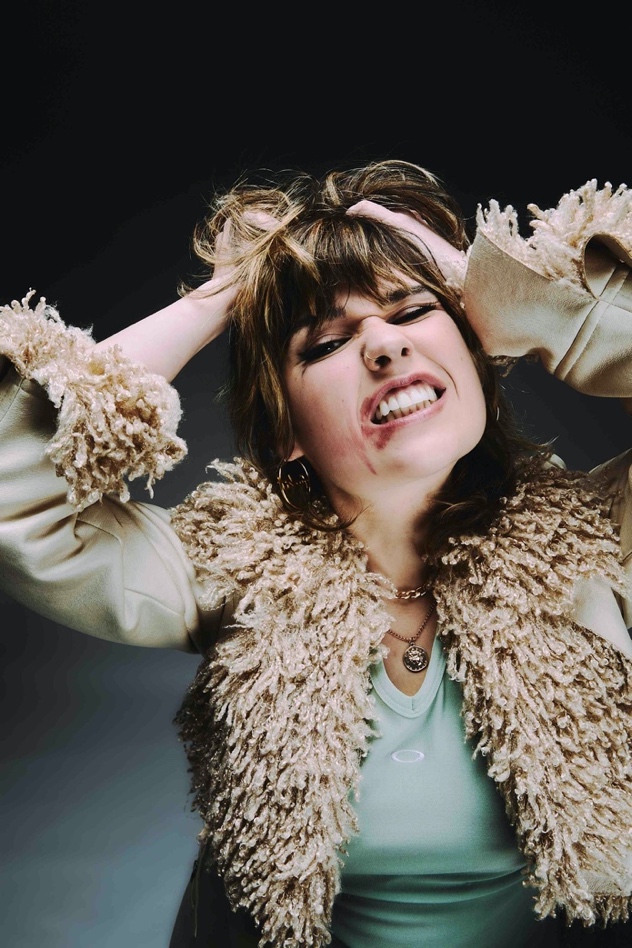 Press assets herePop powerhouse Lily Moore has today announced her Music Venues Trust tour! In association with the National Lottery, The Bookies Favourite tour will go on sale this Friday 2nd June at 10am BST. National Lottery players will also be able to take a ‘plus one’ for free when they purchase a ticket. The 9-date tour will kick off at the Lighthouse in Deal on 7th September, and make its way around beloved grassroots venues in towns and cities including Brighton, Leamington Spa and more. Lily will then play a standalone headline show at the Lower Third in London, on 19th September. Buy tickets for The Bookies Favourite Tour here.Lily has also today launched her very own podcast, The Moore The Merrier: A Podcast On How To Survive. It will hear the London-based artist and her friends shoot the shit; they will discuss living, laughing and of course, loving. The good, the bad, the disappointing in-between parts that hurt but eventually become stories worth telling. The first episode featuring Gabriel Howell will be available to listen to on 5th June.Following the release of Lily’s latest single Never Wanted You More, she has revealed a beautifully stripped-back acoustic version of the song. The original version of the track premiered on BBC Radio 1’s coveted Future Pop show with Mollie King, and the brand new acoustic version can be heard here.Lily is gearing up to release her EP, Before I Change My Mind, Again… via Believe, on 15th June. The 6-track body of work is led by the soulful Hard Days Love, which marked Lily’s triumphant return earlier this year, and follow up single Beautiful Lie, both of which were accompanied by stunning visuals directed by Claryn Chong (Holly Humberstone, flowerovlove, Tommy Lefroy). The EP also features recent single Never Wanted You More, plus the unheard Summer, Everybody’s Falling In Love and Hit Me In The Dark. Pre-order here.Having been previously disheartened and exhausted by the music industry, the songstress almost completely gave up on music. This EP was born out of sheer determination, and the outcome of a last-ditch effort as a music artist. It hears Lily at her most accomplished and headstrong, and offers the listener incredibly relatable lessons on love, heartbreak and friendships. Lily will head to Gloucestershire on 1st July and play Barn On The Farm. She will join the likes of Lizzy McAlpine, Dylan, Bleachers and more. Buy tickets here. The soul/pop singer-songwriter has cut her teeth playing live at festivals such as The Great Escape, Standon Calling and Boardmasters. She has also supported the likes of Tom Grennan, Honne, James Bay, George Ezra and more, and previously played a full sold out UK headline tour, which included a show at London’s Village Underground. Lily has racked up 60 million+ combined streams, and 3.5 million views on YouTube. The Brighton-born artist has risen through the ranks since her debut EP, Not That Special was released in 2018. This was followed up the next year with the release of Lily’s More Moore mixtape, featuring Maverick Sabre (on track In-between) and Dan Caplen. Lily’s previous releases were met with critical acclaim from tastemakers such as the Guardian, Clash and The Line Of Best Fit to name a few.Proving her popstar prowess goes further than just her singing abilities, Lily started her own More Moore club nights when she moved to London in 2017. She wanted to create a safe and inclusive space for people to let their guards down, and enjoy the music without judgement. Mau Mau Bar and The 100 Club in London saw a variety of artists perform alongside Lily at these events, including JC Stewart, Tom Grennan, Plested and more. More Moore evolved into the Girl Gang series last year, and Lily sold out the first show which was in collaboration with the incredible initiative, Strut Safe. She had GRACEY, SODY and TS Graye join Lily and play rapturous sets. This is just the beginning of the Girl Gang series, which is something very close to the artist’s heart. Watch this space…Catch Lily live:1st July – Barn On The Farm, Gloucestershire+7th September – Lighthouse, Deal*8th September – The Half Moon, Bishops Stortford*9th September – Rossi, Brighton*11th September – Louisiana, Bristol*12th September – Temperance, Leamington Spa*14th September – Oporto, Leeds*15th September – Plot 22, Sheffield*16th September – E-Rooms, Skelmersdale*17th September – Little Buildings, Newcastle*19th September – Lower Third, London^+ Festival performance* Music Venue Trust shows^ Headline date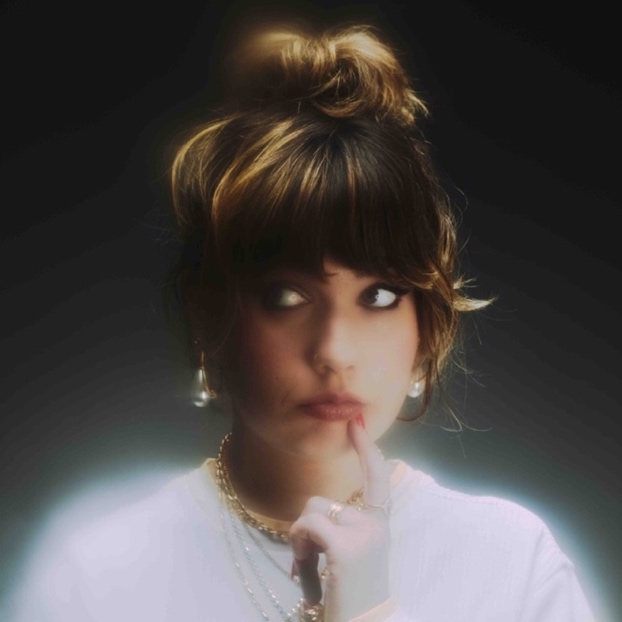 Follow Lily:InstagramSpotifyYouTubeFacebookTwitterFor all UK press enquiries email michelle@halestormpr.com 